When they click on one of the bars it should just show that bars cases.  Example:  If they click on Attendance it should show the two attendance cases.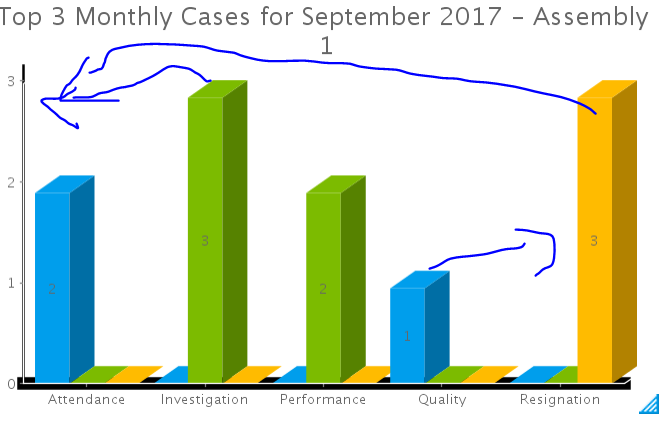 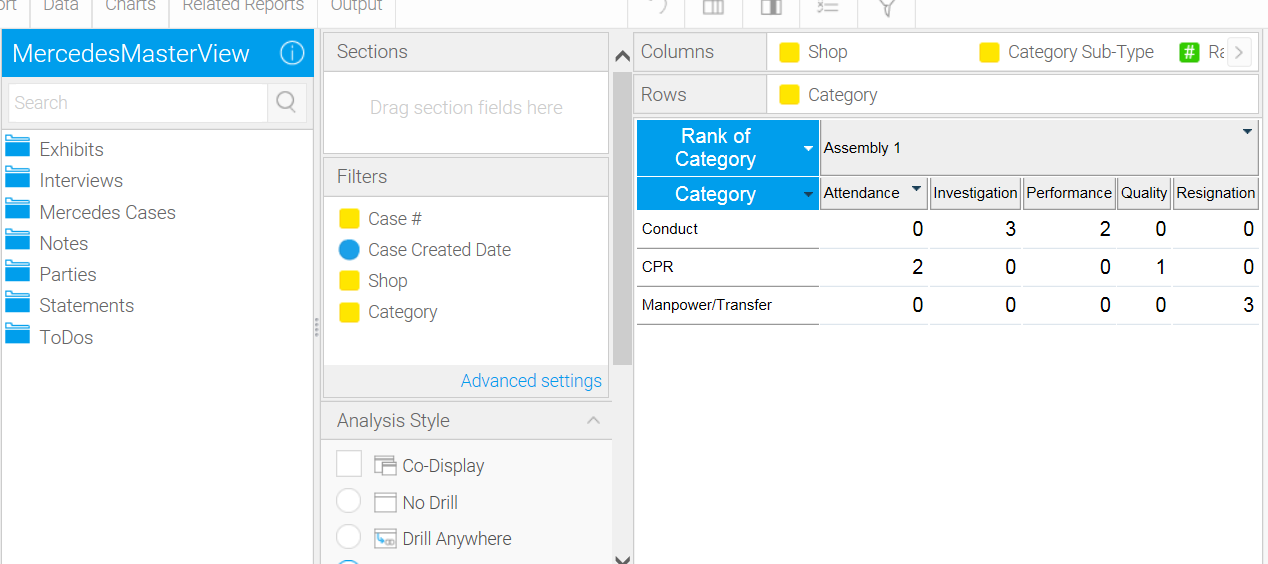 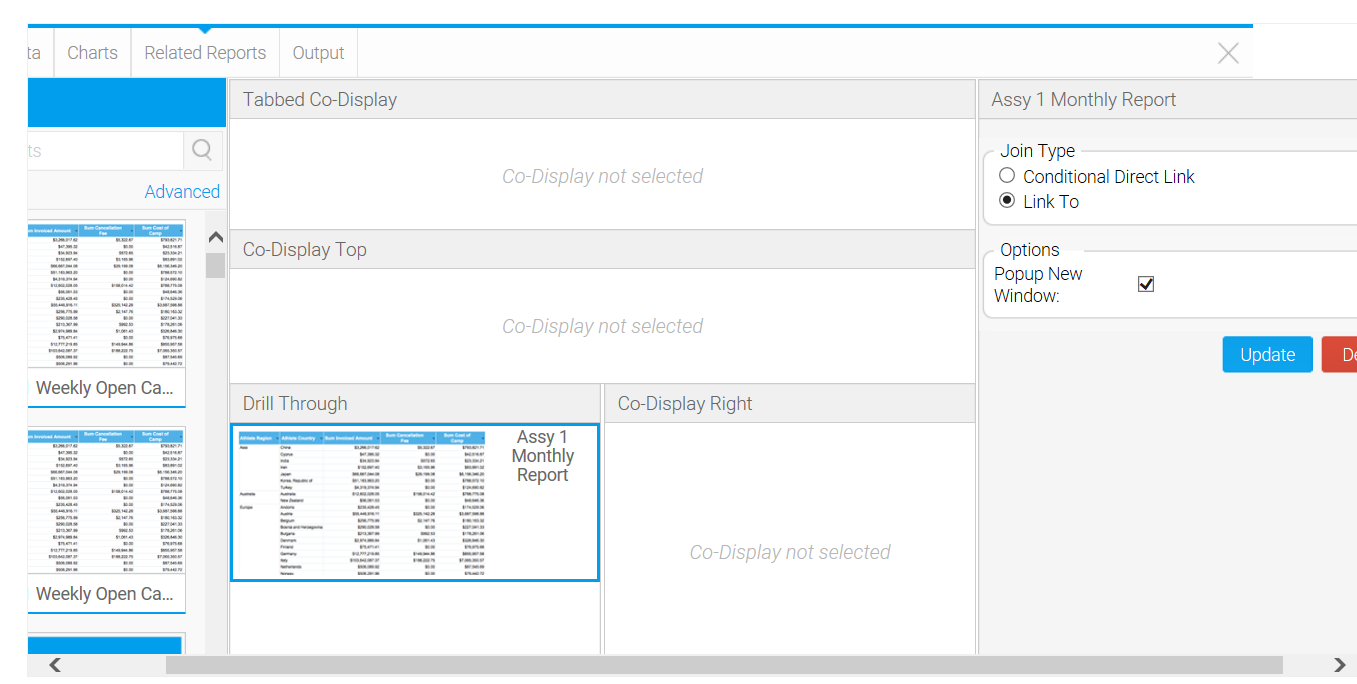 